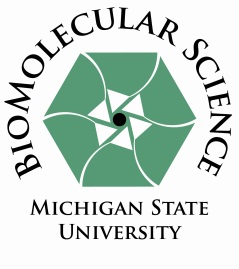 Please provide an evaluation of the above student’s rotation in your lab by completing the form below. Students should have devoted at least 20 hours per week on the rotation assignment. Real expectations for working hours should be made clear to the student. So that the student can obtain the maximum benefit, please discuss the evaluation with him/her before returning it to the BMS office, 2240 BPS. Overall Summary/Evaluation: Particular strengths of student: Particular areas where improvement is needed: I have discussed this evaluation with the student and informed them of opportunities within my laboratory This included a detailed description of the current funding situation and positions available within the lab and the projects that are available to them.Signature, Rotation Mentor                                                                 	Date Signature, Student 	DateStudent: Semester: Rotation Advisor: